„Z  TRADYCJĄ  W  PRZYSZŁOŚĆ …”- projekt  realizowany  przez Zespół  Szkół nr  2  z  Oddziałami  Integracyjnymi  w Hajnówce.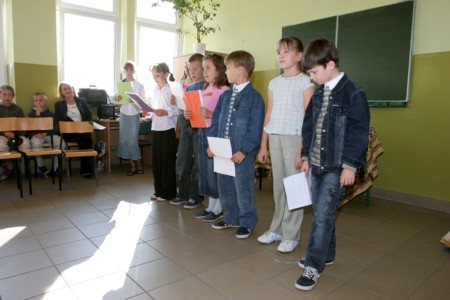 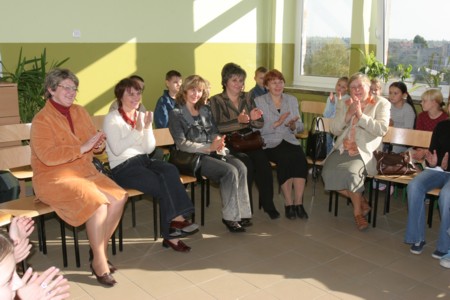 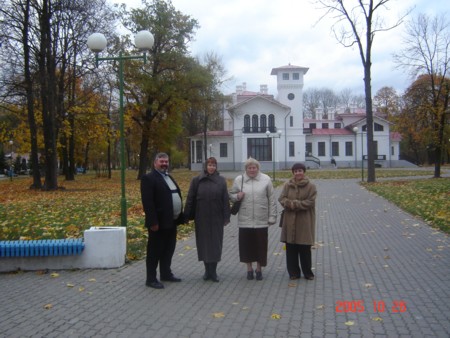 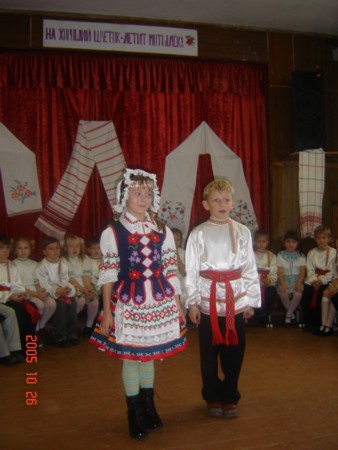 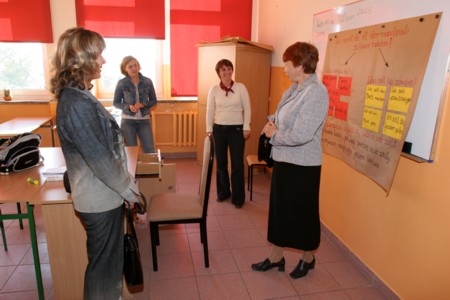 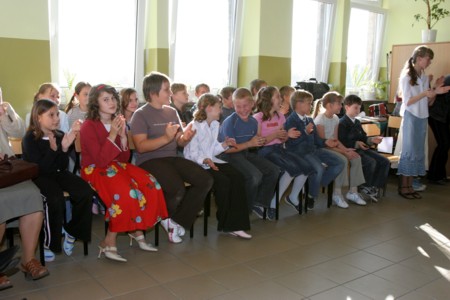 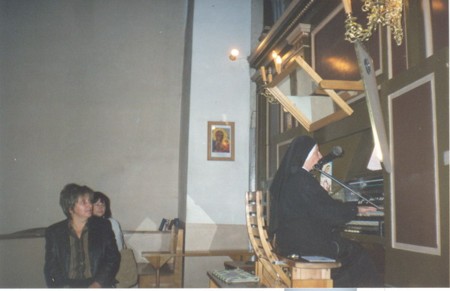 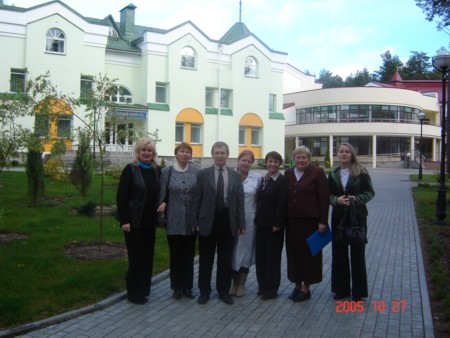 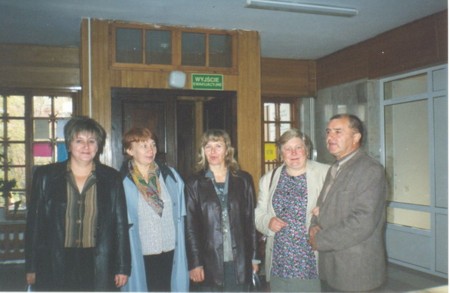 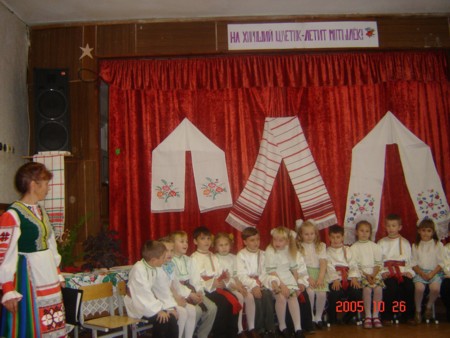 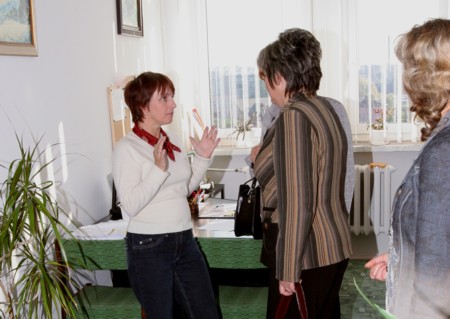 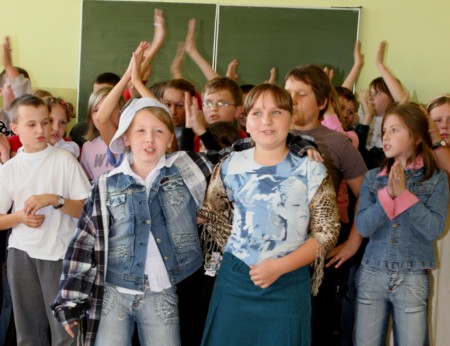 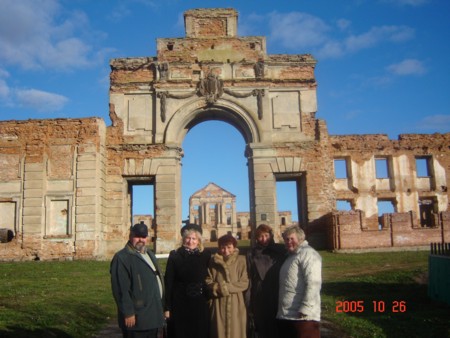 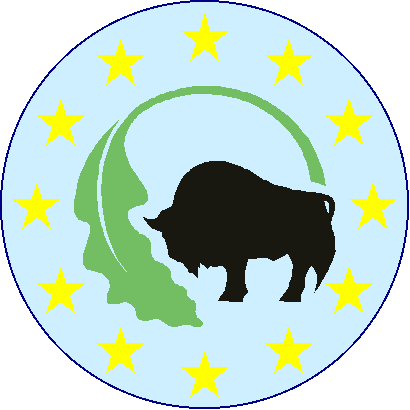 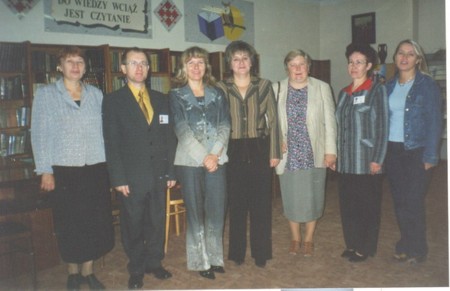 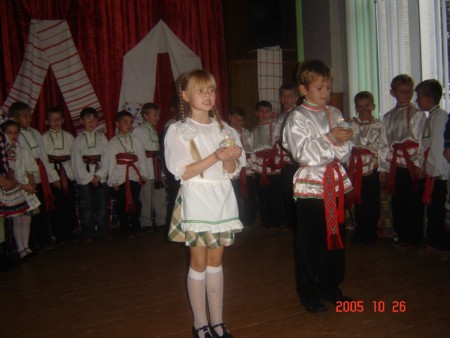 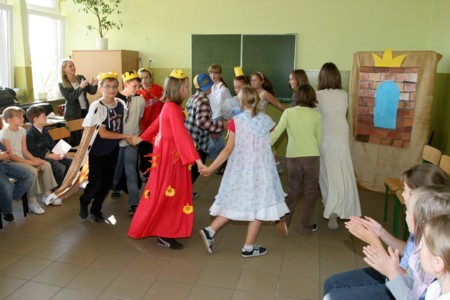 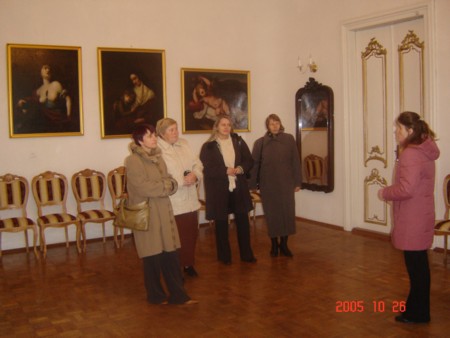 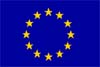 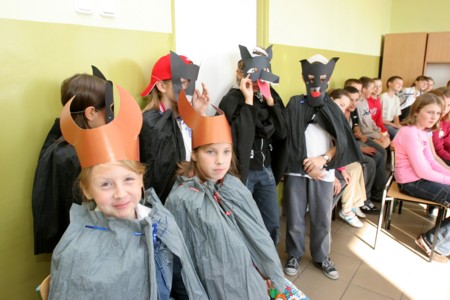 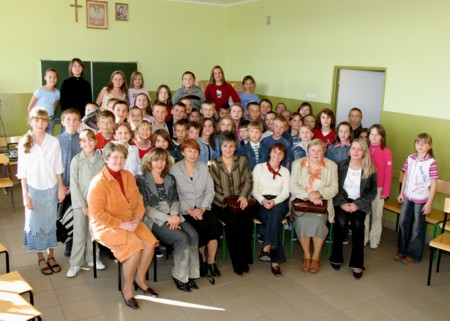 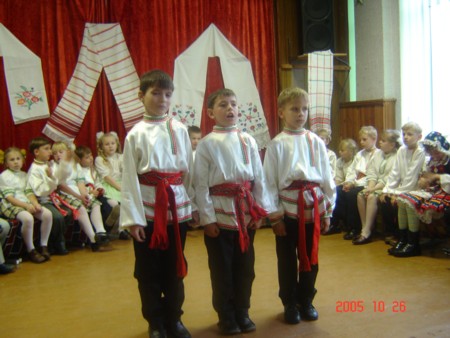 